TO BE PRINTED ON LOCAL TRUST HEADED PAPER  STOP-APESTOPping Anticoagulation for isolated or incidental subsegmental Pulmonary EmbolismPatient information booklet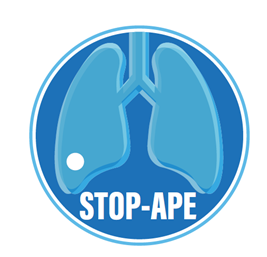 The full title of the trial is:Stopping anticoagulation for isolated or incidental subsegmental pulmonary embolismThis has been shortened to:STOP-APEWhat will happen to me if I take part?After reading through the information in this booklet we will ask you to sign a consent form. We will then ask you some questions about your health, current medications you are taking and perform a short physical examination.If you are pregnant or planning on conceiving you cannot take part in the trial and we will ask pre-menopausal women to take a pregnancy test.Testing for Deep Vein Thrombosis (DVT)Patients who also have DVT as well as a SSPE cannot take part in the trial. You may have already had a computed tomography (CT) scan or magnetic resonance imaging (MRI) scan that has confirmed you do not have a DVT. If you haven’t had either of these we will ask you to consent to have an ultrasound scan of your legs to look for DVT. This is additional to standard care. This is a non-invasive, painless procedure that involves a small probe being placed up and down the leg to create pictures of the veins. If the scan of your legs shows a DVT then your medical team will discuss treatment options with you including anticoagulation.If following this assessment, you have no DVT and you meet the other eligibility criteria you will be able to enter the trial. If you are still willing to take part in the trial you will be asked to sign a separate consent form. You will also complete a quality of life questionnaire. This is additional to standard care and will take around 5 minutes to complete.Randomisation
You will be randomly allocated to receive either anticoagulation treatment (the current standard of care) for at least 3 months or no anticoagulation treatment. You may have already taken anticoagulation drugs (for up to 1 week) that were prescribed to you when you first visited the hospital. If this is the case and you are allocated to the no treatment group you will stop taking this. 
The process by which you will be placed in a group is known as randomisation. This process ensures there is an equal chance of being placed in either group and is the best way to ensure that there is a fair comparison between receiving anticoagulation treatment or not. CT scan reviewsThe radiology doctors at your hospital have identified that you have an SSPE. If the research team are satisfied you meet the eligibility criteria and you agree to participate in the trial you will be entered into the trial based on the diagnosis made at your hospital. However, the diagnosis of SSPE can be difficult to make. Therefore as part of the trial we will ask for your consent to place your scan on a database for review by expert radiology doctors from a national centre for disease of lung blood vessels. The expert radiology doctors will verify your scan to ensure that it fits the criteria of an SSPE, providing the result as soon as possible, usually within 48 hours.
There are three possible outcomes following the review of the scans: SSPE diagnosis is confirmed. If you have already entered the trial, you will continue to either take your anticoagulation treatment, or without treatment (depending on your allocation).In the very unlikely event that the blood clots in your lung are bigger than a SSPE, a trial doctor will need to contact you to attend hospital as soon as possible to start taking anticoagulation drugs as per standard care if you are allocated to no treatment. They will also contact the research team looking after your care and the on call medical team at the hospital to make them aware.  If you have been allocated anticoagulation treatment you will continue to take it.  If you have not yet entered the trial you will no longer be eligible to participate.There is no blood clot in your lungs. If this is the case and you are already taking part in the trial and allocated anticoagulation treatment you will be asked to stop taking it. If you have been allocated no treatment this will remain the case. If you have not yet entered the trial you will no longer be eligible to participate.  Additional/optional researchWe will ask for your consent to store your scan at Royal United Hospitals Bath NHS Foundation Trust for the information to be used in further research studies. An optional STOP-APE study element that we will ask your consent for, is to participate in an interview. We are looking to interview 30 participants to find out about your experience of the trial and treatments for SSPE. If you choose not to participate in the trial you are still able to consent to this additional research. If you consent to this additional research you may be interviewed by a researcher at a place that is convenient for you, either face-to-face in your own home or a hospital site, or by telephone/video call. The interview will take around one hour and will be recorded. It is up to you to decide whether or not to take part. If you decide to take part you are still free to withdraw at any time and without giving a reason. This will not affect the care you receive. Follow-upYou will be monitored by phone calls from a member of the local research team. This will be at 4 weeks (which will be a quick check on whether you have had any problems) and then at 12 and 24 weeks.The phone calls at 12 and 24 weeks will involve the research team asking you questions to review your progress. It should take about 15 minutes. You will also be asked to complete a quality of life questionnaire (EQ-5D-5L). At 52 weeks information will be gathered directly from your NHS digital medical records.Will my taking part in this study be kept confidential?All information collected about you for this study will be subject to the General Data Protection Regulation and Data Protection Act 2018 for health and social care research and will be kept strictly confidential.How will we use information about you?The University of Birmingham is the Sponsor for this study and will be using information from your medical records in order to undertake this study and will act as the data controller for this study. This means that the University of Birmingham are responsible for looking after your information and using it properly. University of Birmingham and the NHS will keep identifiable information about you for at least 10 years after the study has finished, to allow the results of the study to be verified if needed. Information collected from you and your medical records will be used for this research project. This information will include your:Full nameDate of birthTelephone contact numberEthnicitySexNHS numberMedical historyPeople who do not need to know who you are will not be able to see your name or contact details. Your data will have a unique study number instead and all information will be kept safe and secure. In the Trial Office, you will be identified using your unique study number. In routine communication between your hospital and the Trial Office, you will only be identified by study number, initials and partial date of birth.  All information collected by the Sponsor, including a copy of your signed consent form, will be securely stored at the Trial Office at the University of Birmingham on paper and electronically and will only be accessible by authorised personnel. The only people in the University of Birmingham who will have access to information that identifies you will be people who manage the study or audit the data collection process. If consent is given, local research staff involved in the trial may access electronic data from your central NHS records. This will provide researchers with information that is routinely gathered and stored during your visits to primary care and hospital, and will allow researchers to find out about your health after the trial treatment has finished. By using routinely collected data we will be able to do this without needing to contact you further. In order to do this, we would need to send your name, gender, date of birth and NHS number with any request for information. In addition, your scans will be anonymised, meaning there will be no patient identifiers, and securely stored on a national database. The audio recordings from the interview will be transcribed by a transcription company which has been approved for transcription of medical data. If you agree to take part in the interview study, your name will not be on the recording and we will remove your name from the interview transcripts to keep your identity confidential. Direct quotes may be used in publications but these will be numbered and anything that could identify you will be removed. Nothing that you say will be fed back to the doctors and nurses involved in your care as coming from you.At the end of the study, any transcriptions made of your recordings will be made “Controlled Access”. This means that transcripts will be stored in an online database, which can be accessed by approved individuals who are interested in conducting their own analyses of the data. These individuals will have to submit an application to do this, which will be assessed by an independent committee. We will therefore have no control over how these data are used in the future. However, all data will be anonymised before they are made available, and there will be no way to identify you or any other individuals mentioned in your interviews/appointments. Sharing access of research data and findings is considered good research practice and is a requirement of many funding bodies and scientific journals. Sharing data helps to maximise the impact of money invested into conducting research studies and can encourage new avenues of research.What are your choices about how your information is used?You can choose to stop taking part in the trial at any time, without giving a reason, but we will keep information about you that we already have. We would like to continue collecting information about your health from your central NHS records. If you do not want this to happen please let us know and we will ensure that this data is not collected. We need to manage your records in specific ways in order for the research to be reliable. This means that we won’t be able to let you see or change the data we hold about you. If you agree to take part in this study, you will have the option to take part in future research using your data saved from this study. To safeguard your rights, we will use the minimum personally identifiable information possible. You can find out more about how your information will be used at https://www.birmingham.ac.uk/privacy/index.aspx.The NHS and the University of Birmingham will use your name and contact details to contact you about the research study, and make sure that relevant information about the study is recorded for your care, and to oversee the quality of the study. Individuals from the University of Birmingham and regulatory organisations may look at your medical and research records to check the accuracy of the research study. The study team at your hospital will pass these details to University of Birmingham along with the information collected from you and your medical records. The people who analyse the information will not be able to identify you and will not be able to find out your name or contact details.From time to time, we may be asked to share the study information (data) we have collected with researchers running other studies in this organisation and in other organisations so that they can perform analysis on the data to answer other important questions about SPPE. These organisations may be universities, NHS organisations or companies involved in health research and may be in this country or abroad. Any such request is carefully considered by the study researchers and will only be granted if the necessary procedures and approvals are in place. This information will not identify you and will not be combined with other information in a way that could identify you. The information will only be used for the purpose of health research, and cannot be used to contact you or will affect your care. It will not be used to make decisions about future services available to you, such as insurance. Once the study has been completed your data will be kept for further analysis. Our reports will be written in a way that no-one can work out that you took part in the study. Under no circumstances will you be identified in any way in any report, presentation or publication arising from this or any other study. All individuals who have access to your information have a duty of confidentiality to you. Under the provisions of the General Data Protection Regulation (GDPR) 2018, you have the right to know what information the Trial Office has recorded about you. If you wish to view this information, or find more about how we use this information, please contact the University of Birmingham’s Data Protection Officer at the address below. Where can you find out more about how your information is used?If you would like more information on your rights, would like to exercise any right or have any queries relating to our processing of your personal data, or if you wish to make a complaint about how your data is being or has been processed, please contact: The Data Protection Officer, Legal Services, The University of Birmingham, Edgbaston, Birmingham B15 2TT
Email: dataprotection@contacts.bham.ac.uk
Telephone: +44 (0)121 414 3916 You can also find out more from www.hra.nhs.uk/information-about-patients/ and by reading the information available here www.hra.nhs.uk/patientdataandresearch. Thank you for considering participation in this trial.You will be given a copy of this information sheet and your signed consent form to keep if you decide that you wish to take part in the trial.